كلية التمريض جامعة الزقازيق تتقدم الكلية بخالص التهانى والتبريكات للدكتوره/ نشوى حسينبقسم تمريض الصحه النفسيه والدكتوره/ هويدا رجب بقسم تمريض النساء والتوليد  لترقيتهم ( لدرجة أستاذ م      الف مبروك وعقبال الأستاذيه مع خالص تمنياتنا لكم بالتوفيق والنجاح الدائم ولكلية التمريض بالازدهار ودوام التقدم والرقى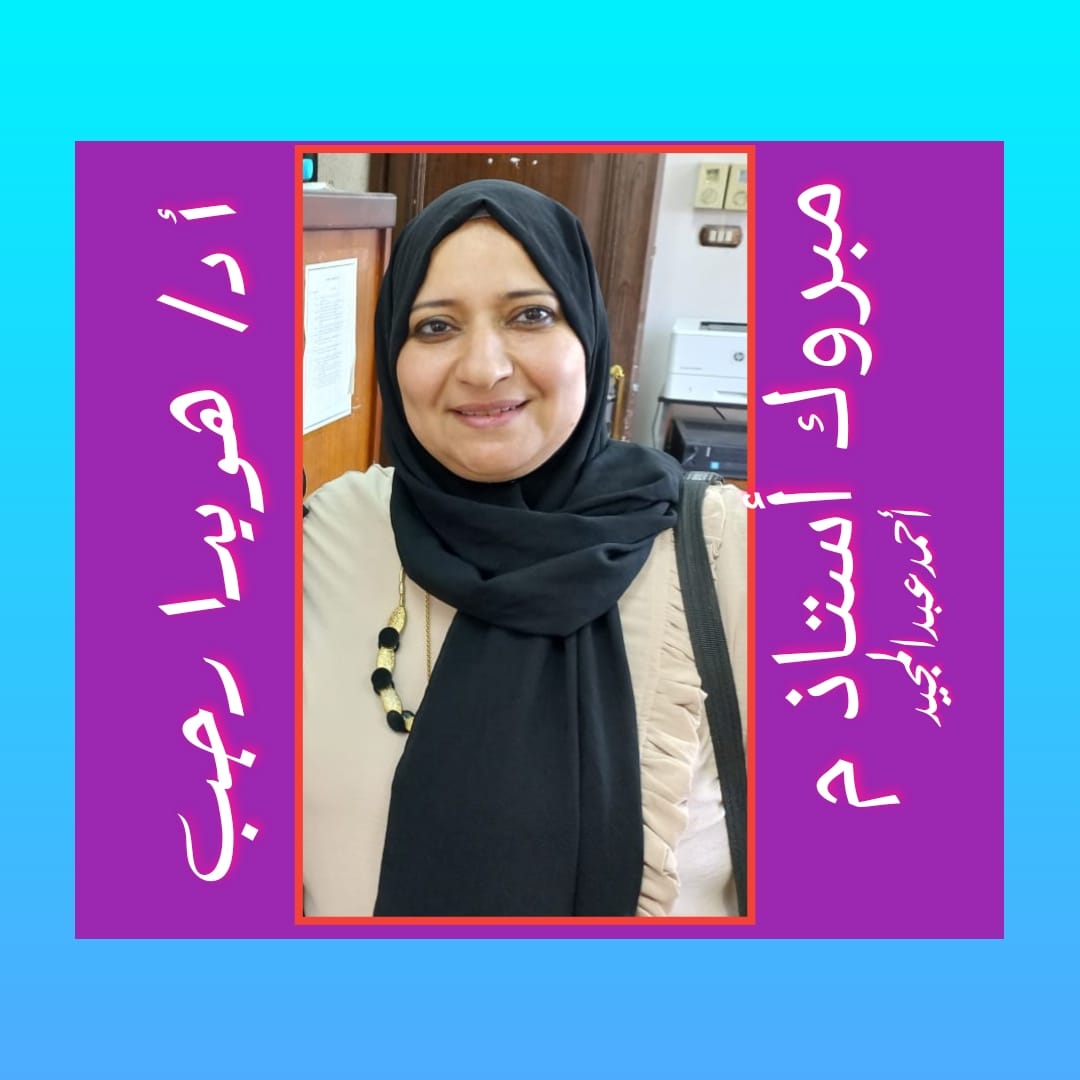 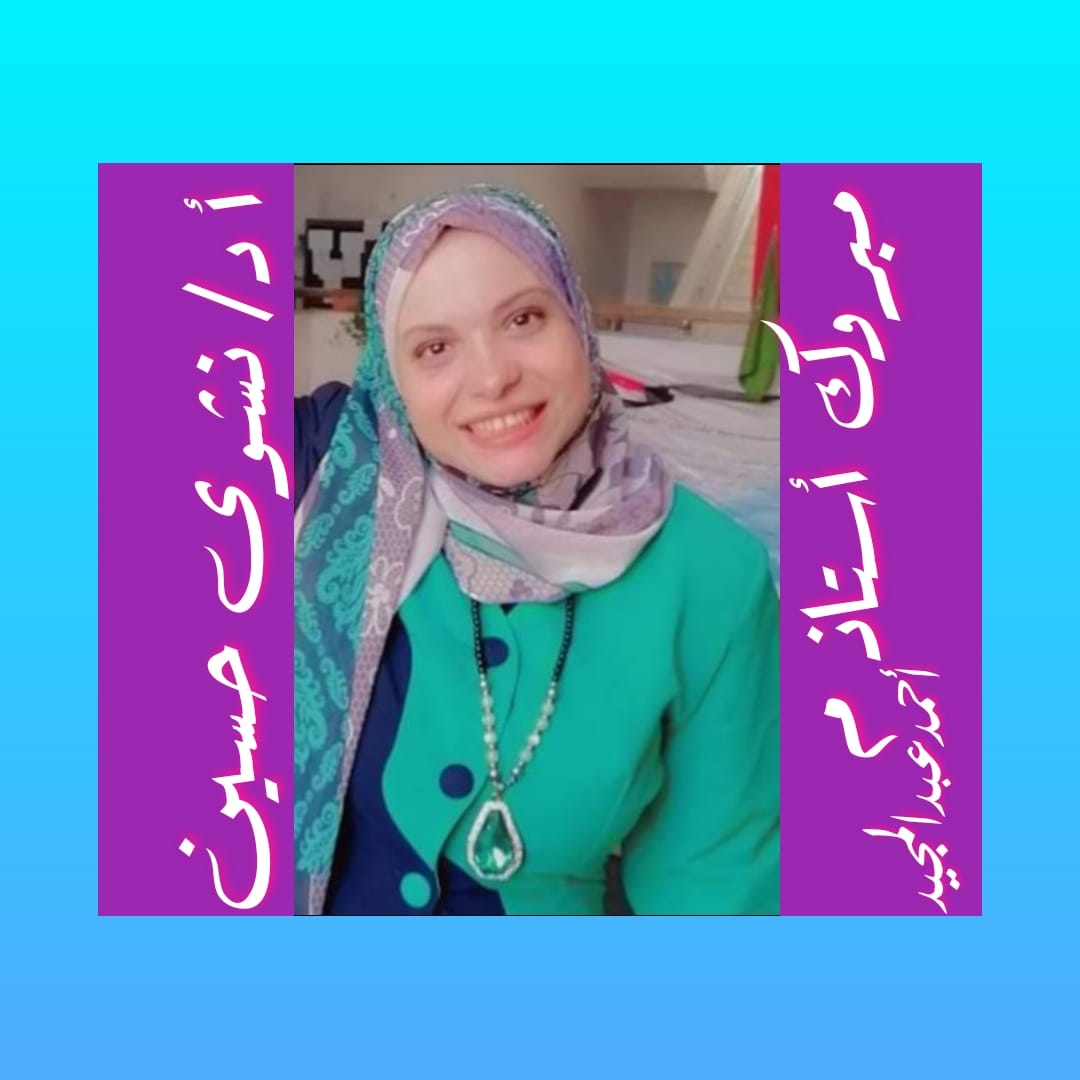 